Центральный банк России в рамках реализации Стратегии повышения финансовой грамотности в Российской Федерации проводит работу по повышению финансовой грамотности с воспитанниками организаций для детей сирот и детей, оставшихся без попечения родителей. Для этой цели создан портал ДОЛ-игра, на котором аккумулирован лучший игровой контент по финансовой грамотности.     Финансовая грамотность в XXI веке представляет собой важнейшую компетенцию современного человека: помогает эффективно планировать и использовать личный бюджет, принимать решения на финансовом рынке, избегать излишней закредитованности, ориентироваться в сложных финансовых инструментах и услугах, распознавать угрозы и снижать риски мошенничества со стороны потенциально недобросовестных участников рынка.ФИНАНСОВЫЕ РЕБУСЫДанные ребусы можно отгадывать как самостоятельно, так и соревнуясь командой.Интеллектуальное соревнование нацелено на привлечение внимания несовершеннолетних к необходимости повышения уровня финансовой грамотности.Тема: отработка финансовых понятий и терминовАвтор-разработчик: Банк РоссииВозраст участников: 9-15 летФормат – подходит для проведения в формате онлайнРебус1.                                                 Ребус 2.                                         Ребус 3.                                  
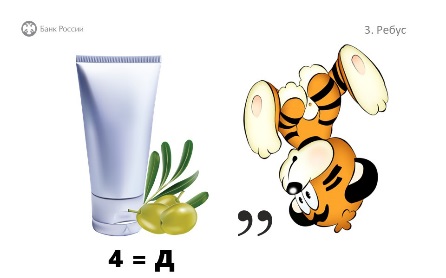 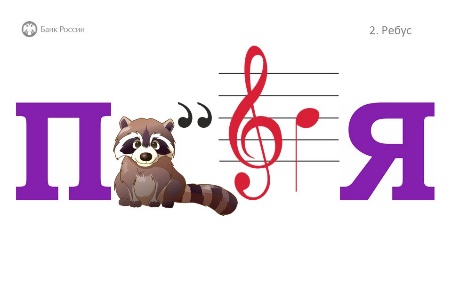 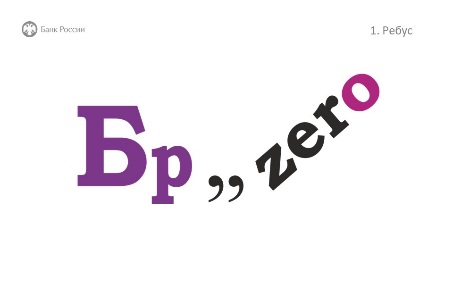 .                                                                                           Ребус 4                                                    Ребус 5.                                            Ребус 6.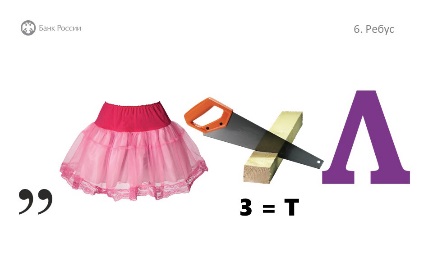 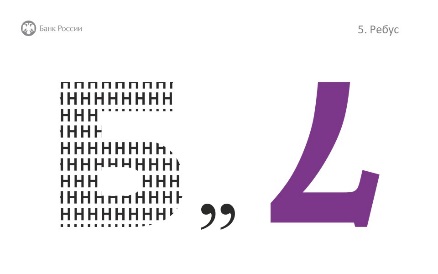 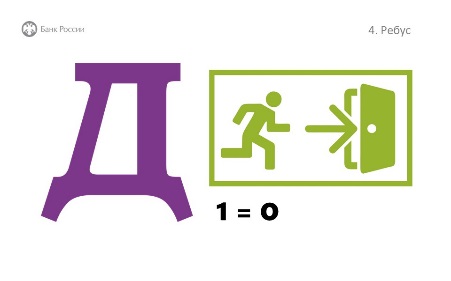   Ребус 7.                                              Ребус 8.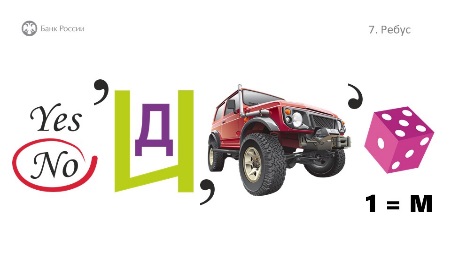 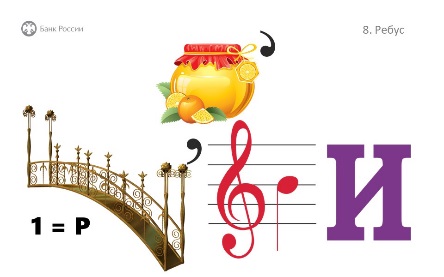 Ответы: 1. Рубль. 2. Пенсия. 3. Кредит. 4. Доход.                 5. Бизнес. 6. Капитал. 7. Недвижимость. 8.  Банк России 